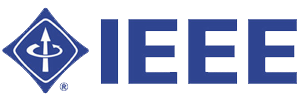 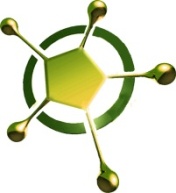 PersonalInformation Please select the appropriate:REGISTRATIONIEEE Registration #: ______________________IEEE Membership Type:   Student / Professional	

 Registration as Author 1Please enter the following information if you are registering as an author; otherwise please leave the field empty.Registration as Attendee 2	

Note: Foreign/Local Affiliation determined from Author Institution upon registration. Page limit per research paper is Ten (10).* For Additional Pages: 500 PKR for Local Authors&10 USD for Foreign Authors.                                                                                                                   * Regular conference Registration Deadline: 17th December, 2014MODE OF PAYMENT(Account Name: Al-Khawarizmi Institute of Computer Science, Account No: 01280038306201, IBAN PK61 HABB 0001 2800 3830 6201, Bank Name: Habib Bank Limited, Branch: UET Branch, Address: UET, G.T Road, Lahore, Pakistan, Swift Code: HABBPKKA)IMPORTANT INFORMATION
Please fill this form and send it along with the pay order / demand draft to the ICOSST Secretariat.
The pay orders/drafts will be payable to Al-Khawarizmi Institute of Computer Science, Lahore and sent to following address:

ICOSST 2014 Secretariat
Al-Khawarizmi Institute of Computer Science,
University of Engineering and Technology, Lahore, Pakistan 
Phone:  +92-42-99029450                     Fax:  +92-42-99250246
Email: icosst.info@kics.edu.pk
_________________________________________________

At least one author must register for a publication. Fees are subject to author affiliations.
2Conference Registrants and Attendee gets the conference facilities: OSSW Participation, Conference Proceedings, Conference CD’s, Conference Accessories (Conference Bag, Pen etc.), Tea / Refreshment, Lunch and Banquet Dinner.First Name:Middle Name:Last Name:Designation:Organization:Official Address:Official Address:City:ProvinceCountryZip Code:Phone:Fax:EmailTitle of Paper:Paper IDFEES:                           Non IEEE Membership IEEE MembershipProfessional RegistrationPKR 7500/-PKR 6500/-Student RegistrationPKR 3500/- PKR 3000/-                        Foreign Delegates / Professional AuthorUS $ 180 US $ 160Foreign Delegates / Student AuthorUS $ 160US $ 150Number of Addition Pages :  ____________________Number of Addition Pages :  ____________________Number of Addition Pages :  ____________________Pay OrderPay order Number and date Demand DraftDraft Number and date      Online PaymentReceipt No. / Date